Grafomotoryka dla chętnych…24.06.2020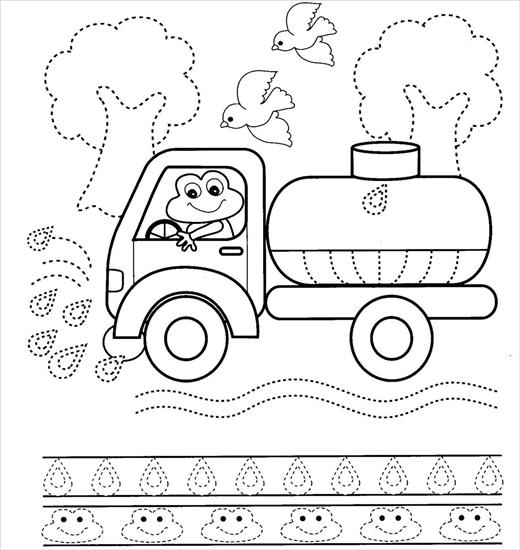 Pokoloruj obrazek…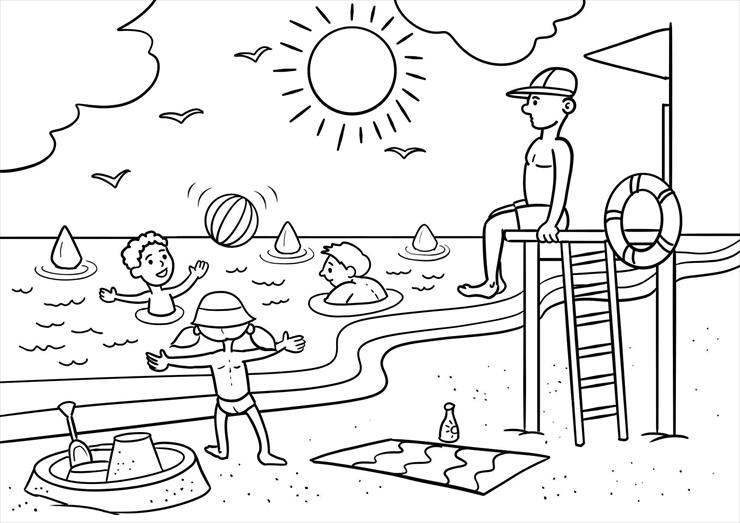 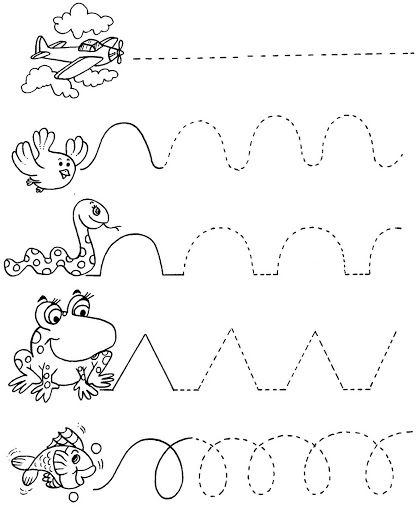 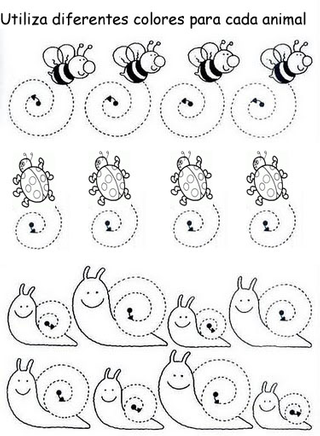 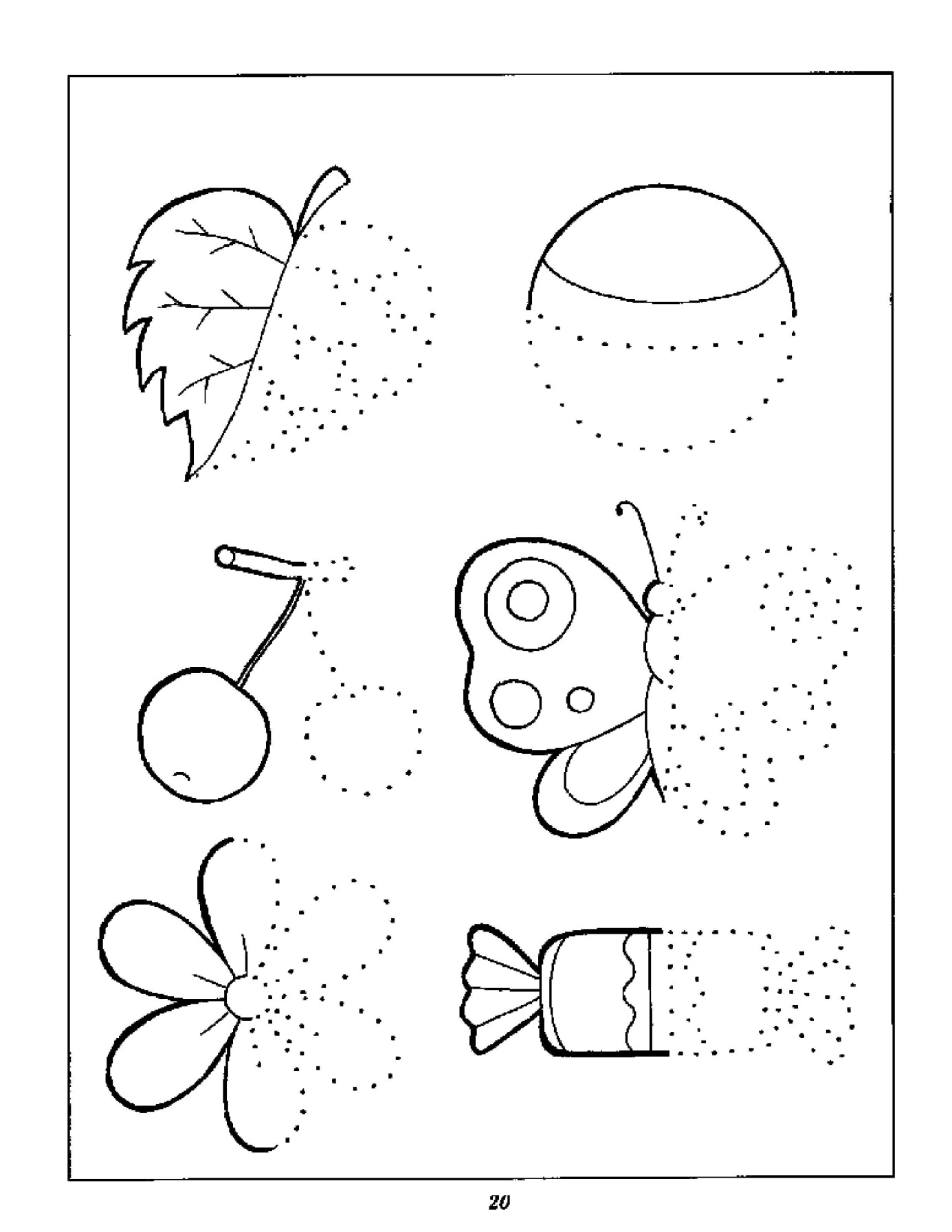 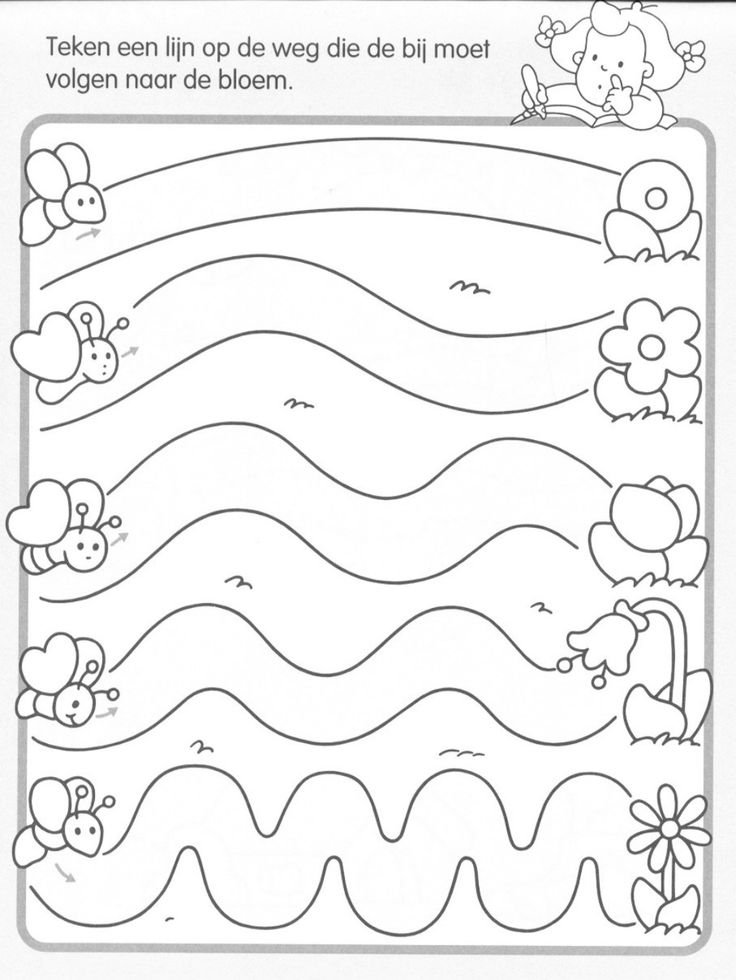 